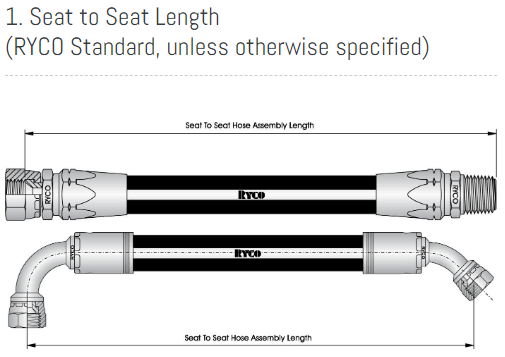 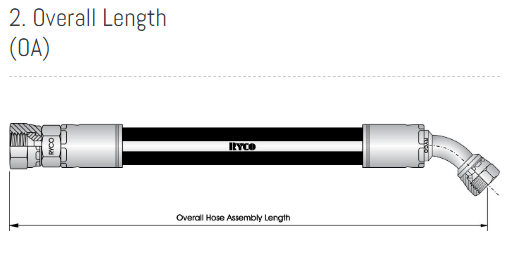 						4. Fitting Orientation (ORI)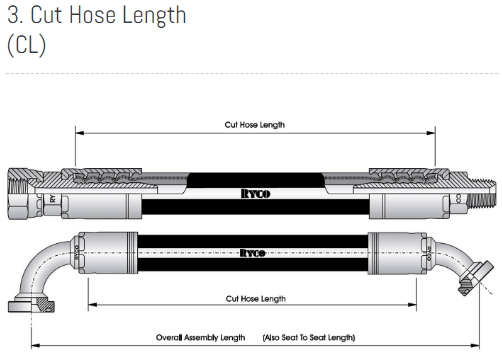 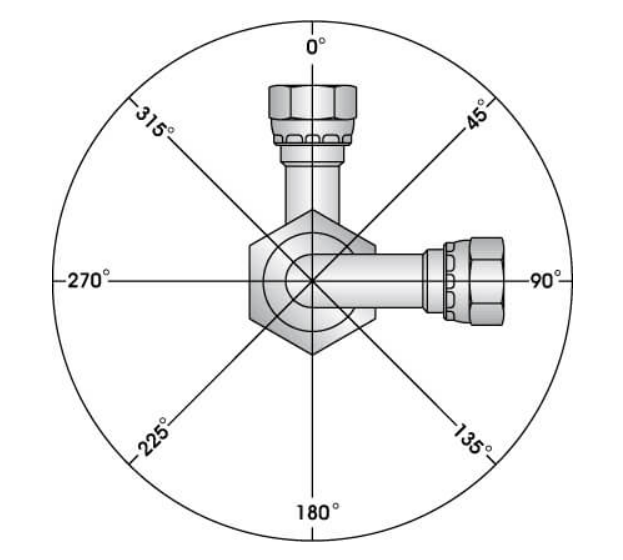 Work order #:Customer:Date:System PSI:Hose Size ID:Hose Part Number:Fitting #1:Fitting #2:Seat To Seat:Overall Length:Hose Cut Length:Fitting #1 ORI:Fitting #2 ORI:Crimp Die#:Crimp Setting:Ferrule OD#1:FerruleOD#2:Hose Cleaned: Yes / NoHose Sealed: Yes / NoHose QTY: Hose #__ OF __System PSI:Hose Size ID:Hose Part Number:Fitting #1:Fitting #2:Seat To Seat:Overall Length:Hose Cut Length:Fitting #1 ORI:Fitting #2 ORI:Crimp Die#:Crimp Setting:Ferrule OD#1:FerruleOD#2:Hose Cleaned: Yes / NoHose Sealed: Yes / NoHose QTY: Hose #__ OF __System PSI:Hose Size ID:Hose Part Number:Fitting #1:Fitting #2:Seat To Seat:Overall Length:Hose Cut Length:Fitting #1 ORI:Fitting #2 ORI:Crimp Die#:Crimp Setting:Ferrule OD#1:FerruleOD#2:Hose Cleaned: Yes / NoHose Sealed: Yes / NoHose QTY: Hose #__ OF __System PSI:Hose Size ID:Hose Part Number:Fitting #1:Fitting #2:Seat To Seat:Overall Length:Hose Cut Length:Fitting #1 ORI:Fitting #2 ORI:Crimp Die#:Crimp Setting:Ferrule OD#1:FerruleOD#2:Hose Cleaned: Yes / NoHose Sealed: Yes / NoHose QTY: Hose #__ OF __System PSI:Hose Size ID:Hose Part Number:Fitting #1:Fitting #2:Seat To Seat:Overall Length:Hose Cut Length:Fitting #1 ORI:Fitting #2 ORI:Crimp Die#:Crimp Setting:Ferrule OD#1:FerruleOD#2:Hose Cleaned: Yes / NoHose Sealed: Yes / NoHose QTY: Hose #__ OF __System PSI:Hose Size ID:Hose Part Number:Fitting #1:Fitting #2:Seat To Seat:Overall Length:Hose Cut Length:Fitting #1 ORI:Fitting #2 ORI:Crimp Die#:Crimp Setting:Ferrule OD#1:FerruleOD#2:Hose Cleaned: Yes / NoHose Sealed: Yes / NoHose QTY: Hose #__ OF __